522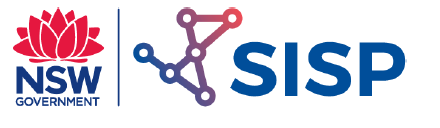 Beams and Beam Analysis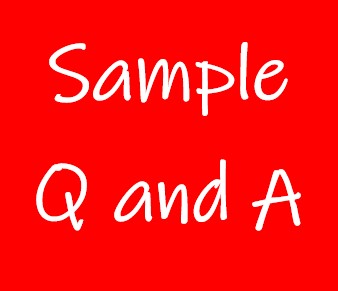 Exercise 1 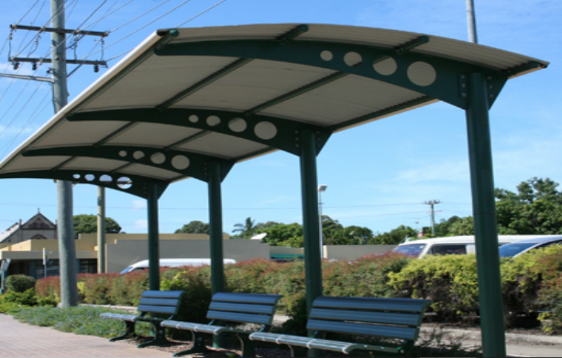 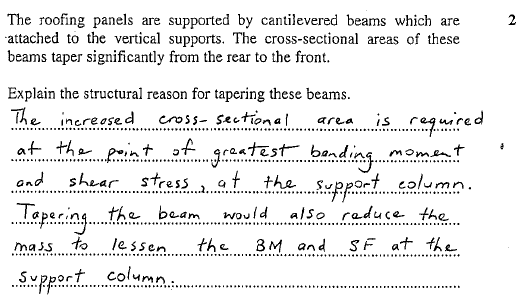 Exercise 2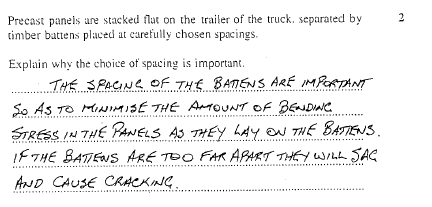 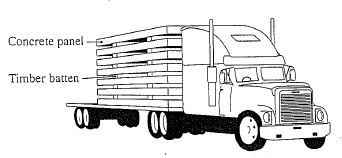 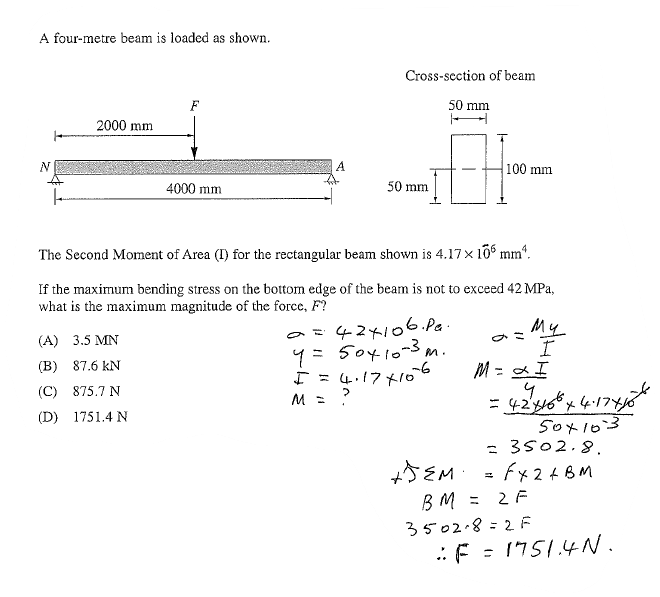 Exercise 3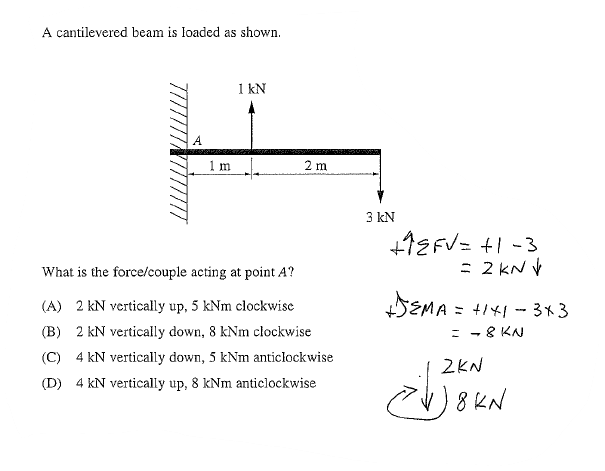 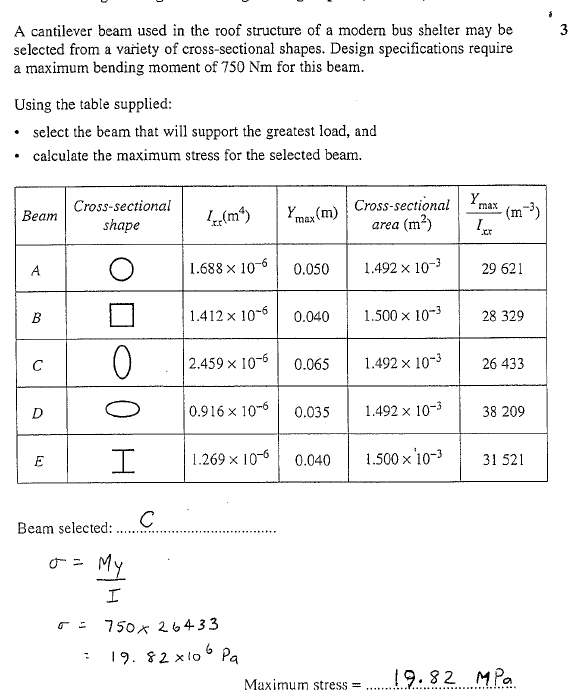 Exercise 4 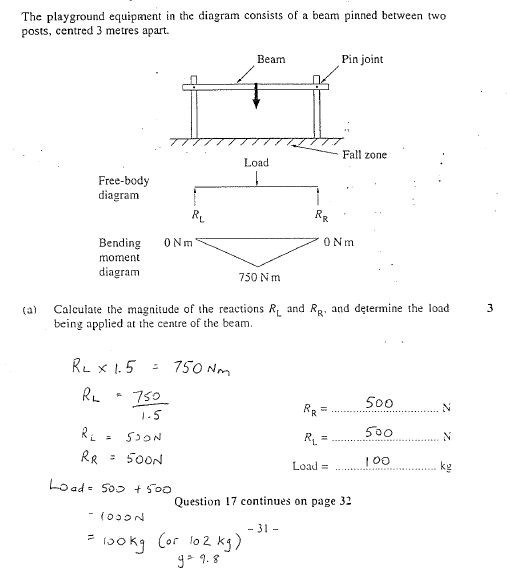 Exercise 5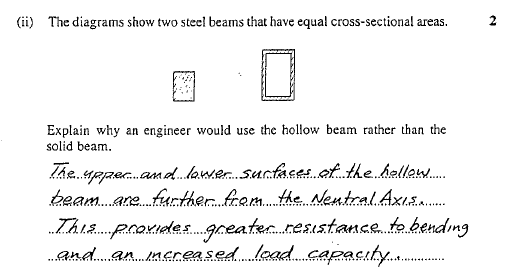 Exercise 6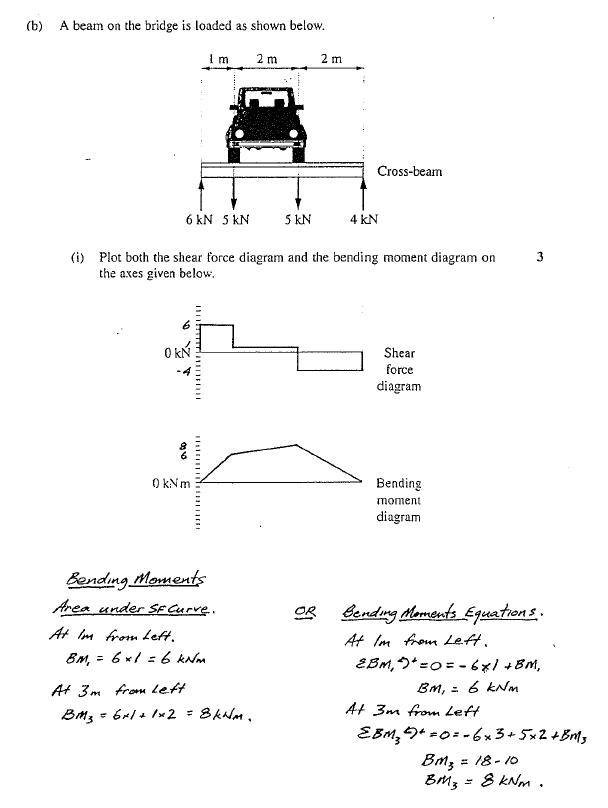 Exercise 7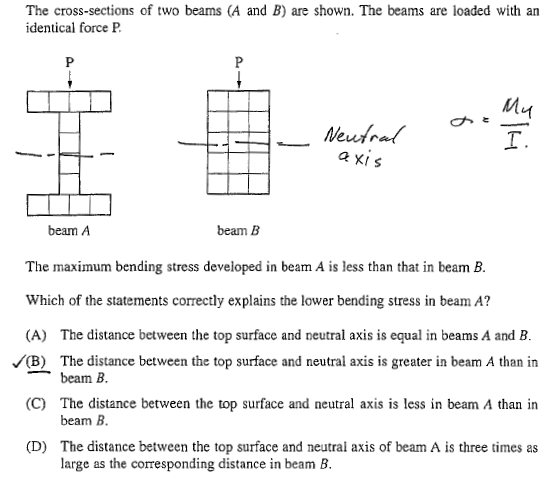 Exercise 8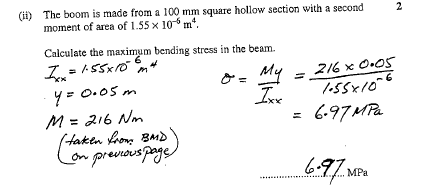 Exercise 9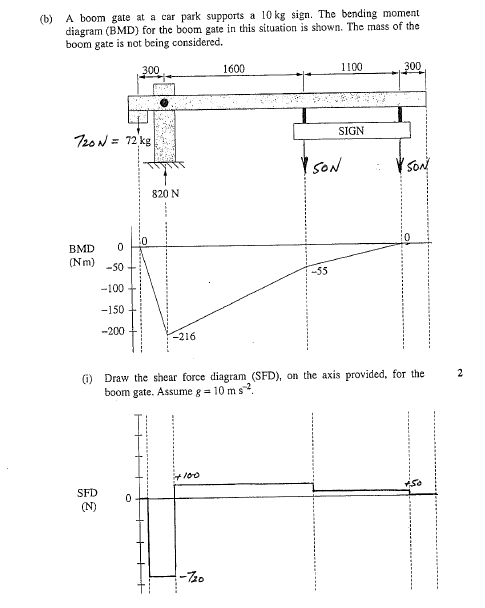 Exercise 10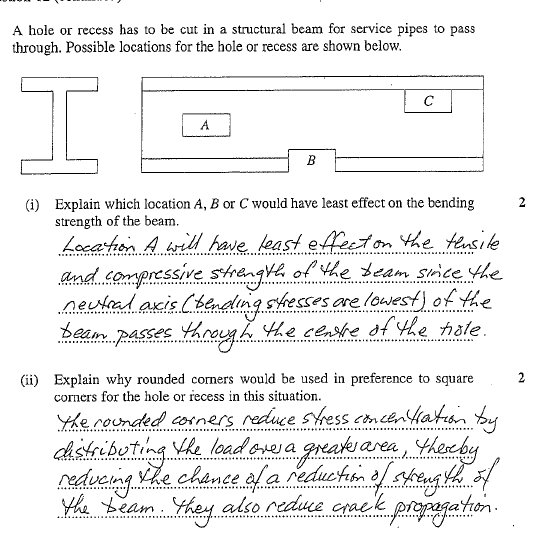 Exercise 11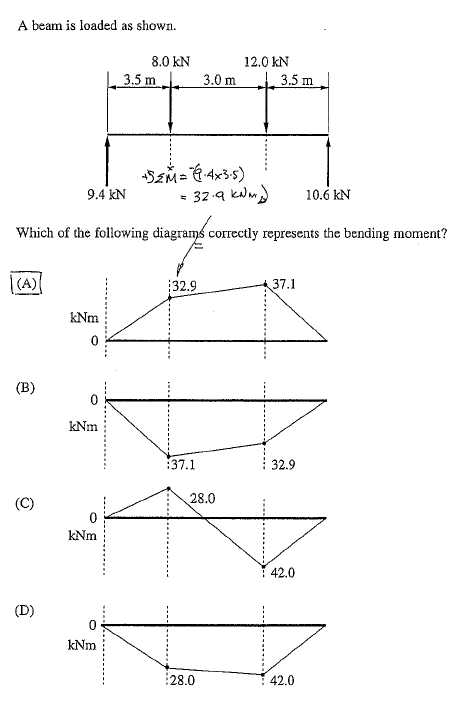 Exercise 12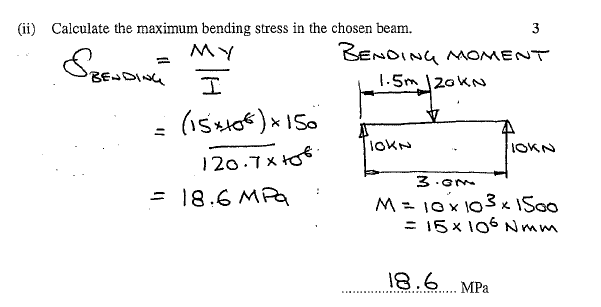 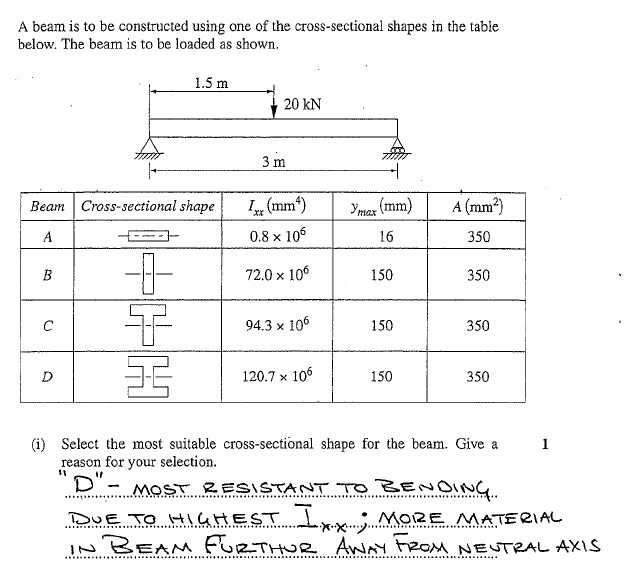 Exercise 13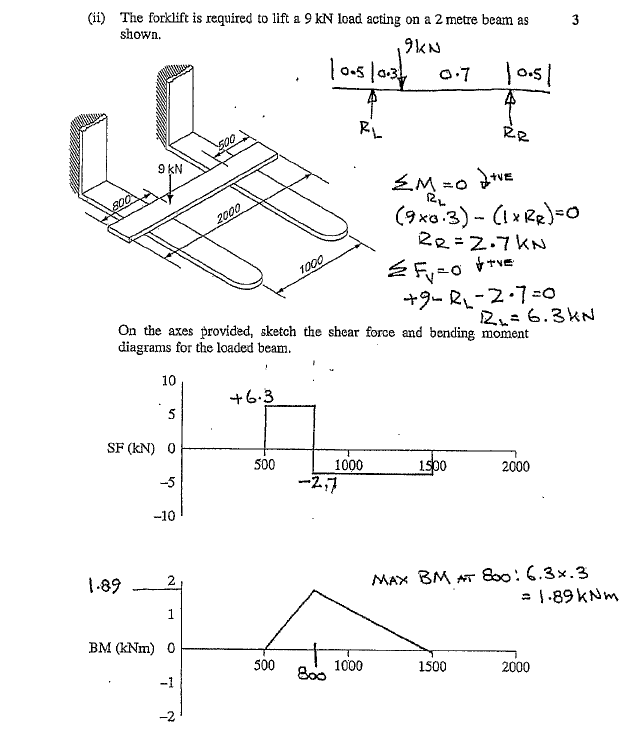 Exercise 14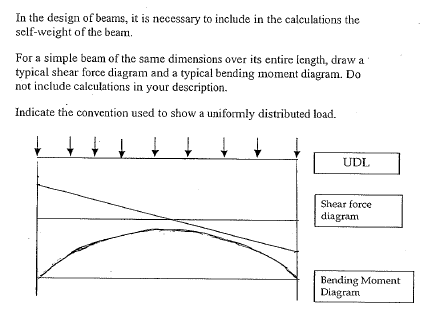 Exercise 15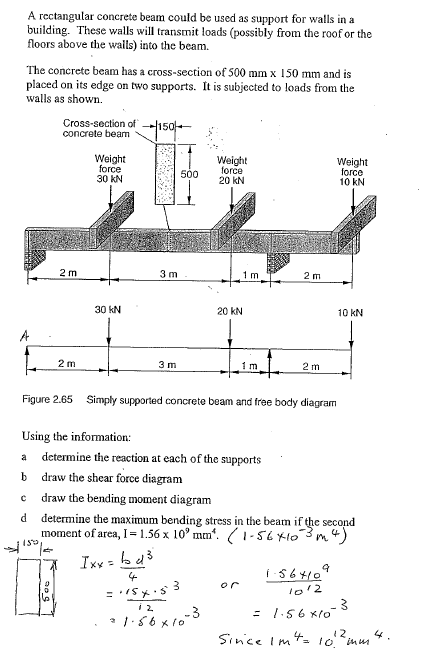 Exercise 15 (Continued) 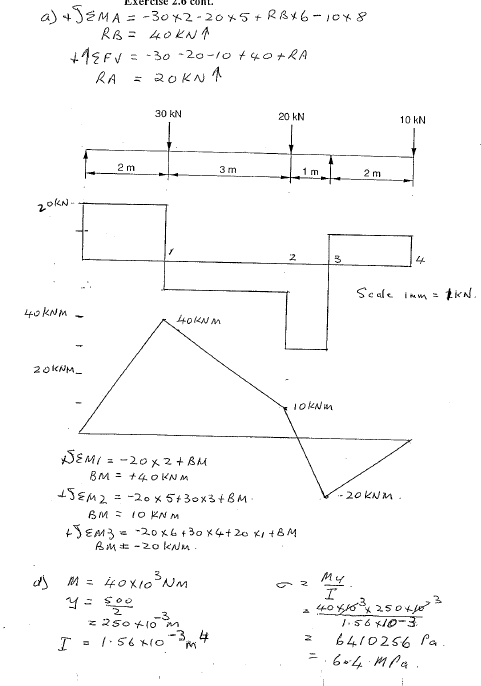 Exercise 16 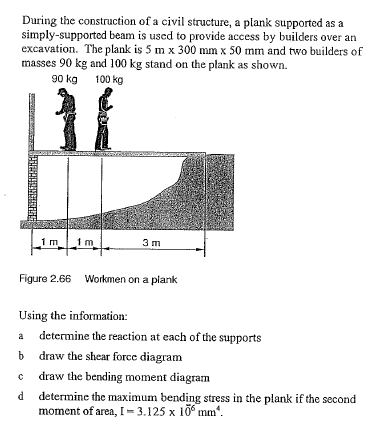 Exercise 16 (Continued) 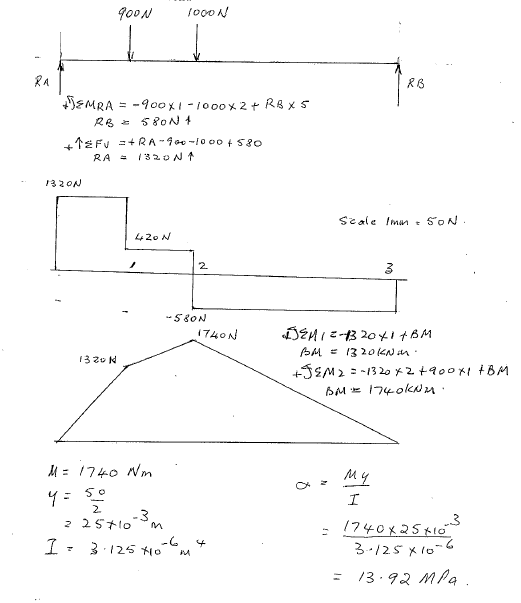 Exercise 17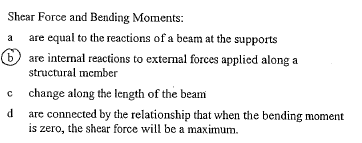 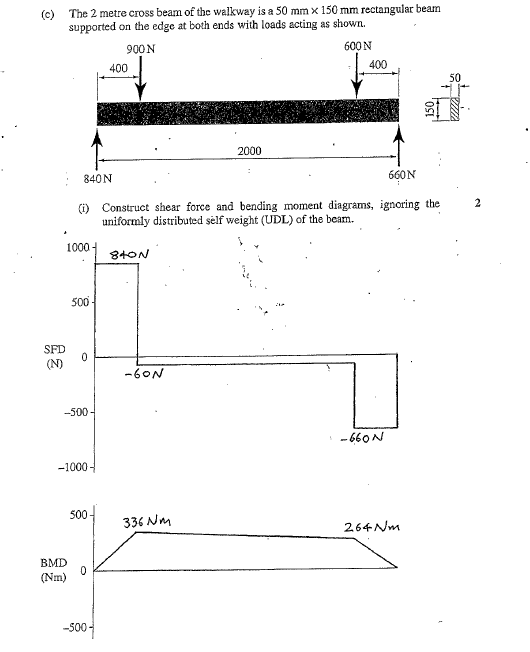 Exercise 18Exercise 19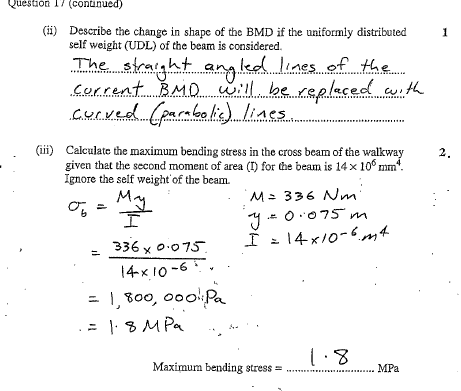 Exercise 20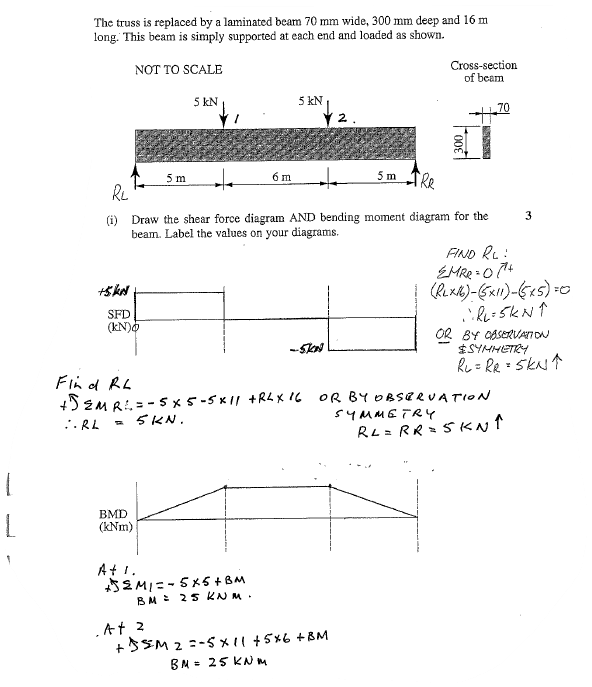 Exercise 20 (Continued) 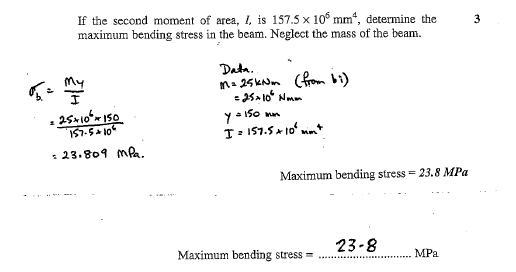 Exercise 21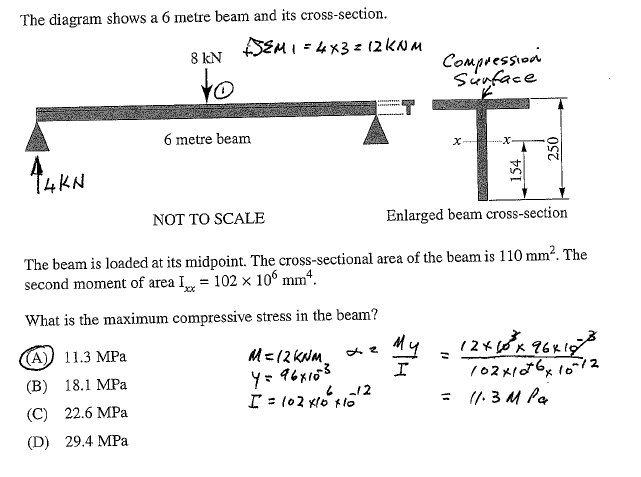 Exercise 22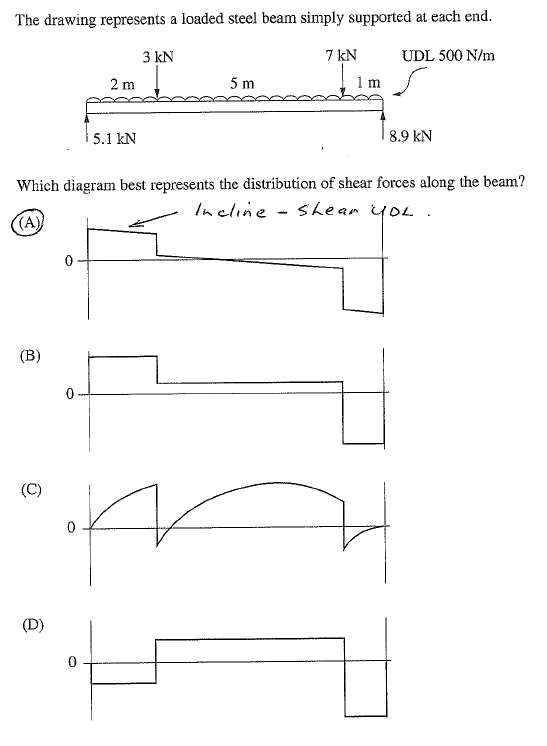 Exercise 23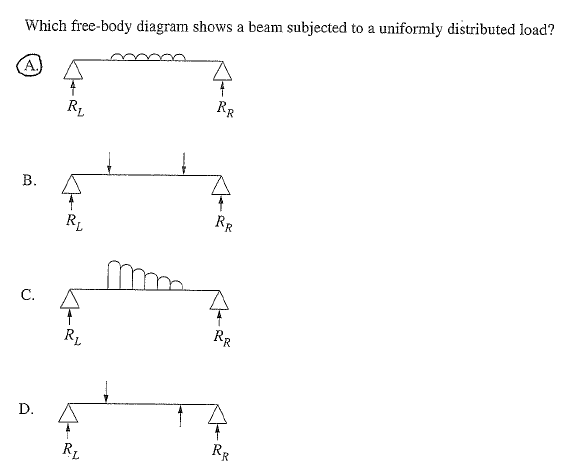 Exercise 24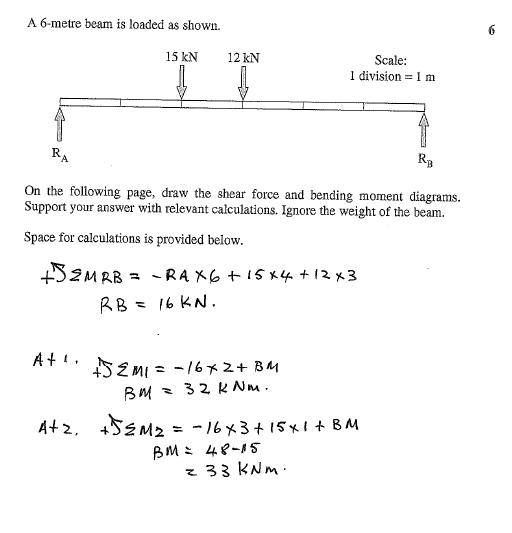 Exercise 24 (Continued) 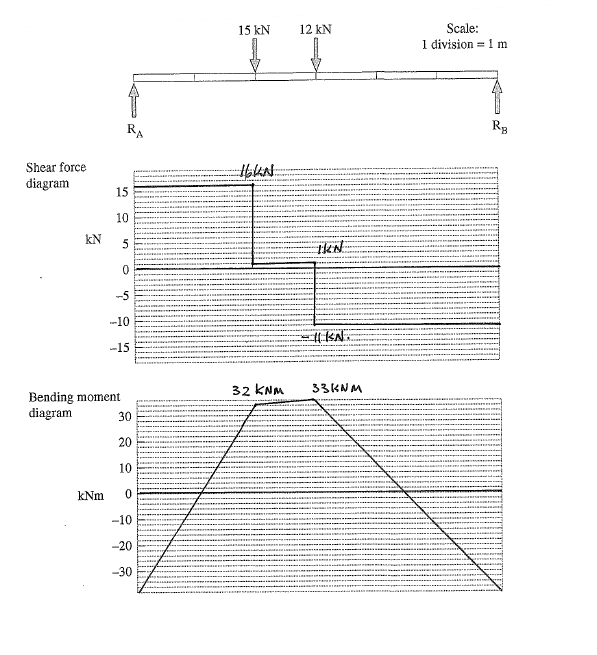 Exercise 25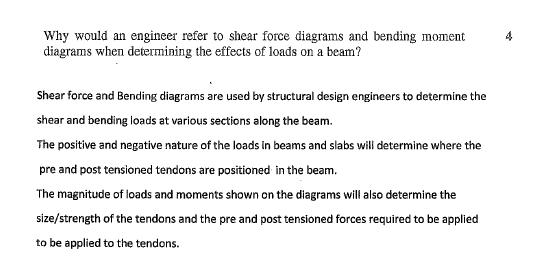 Exercise 26 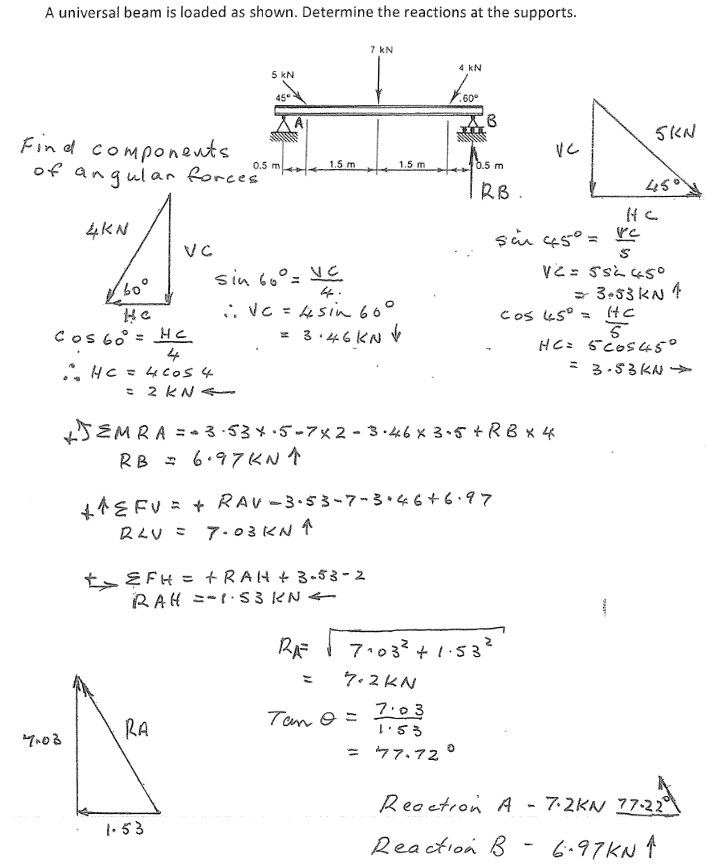 Exercise 27 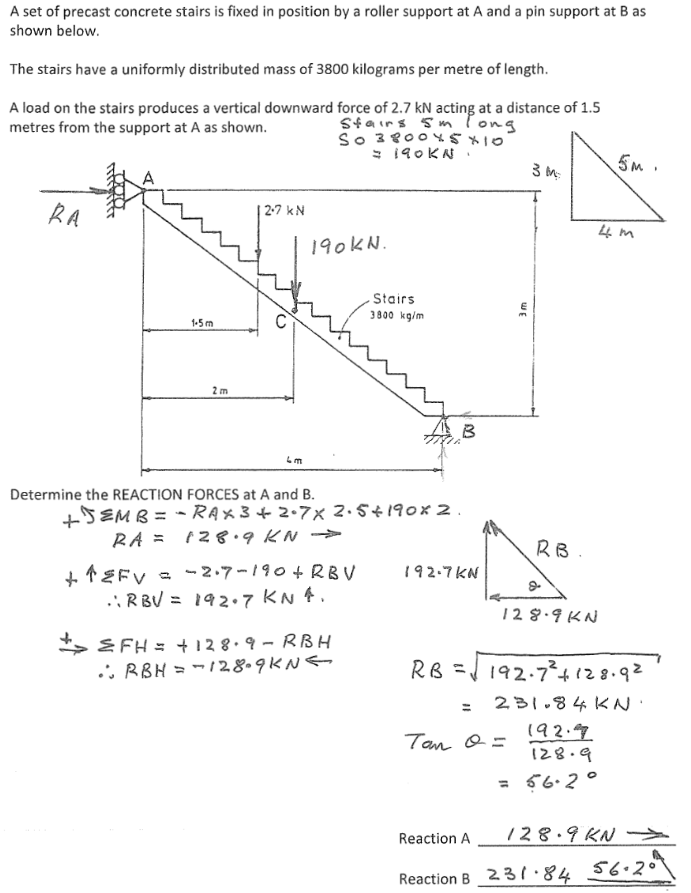 Exercise 28 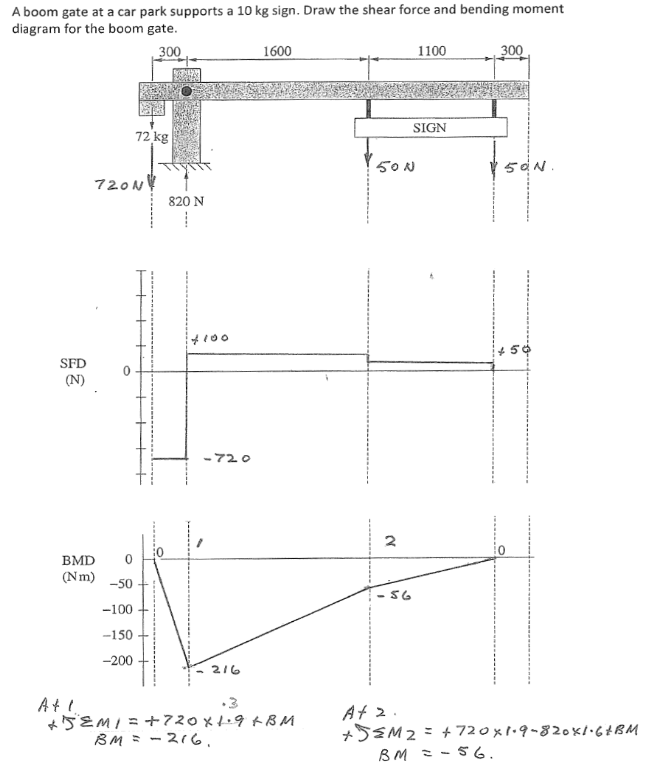 Exercise 29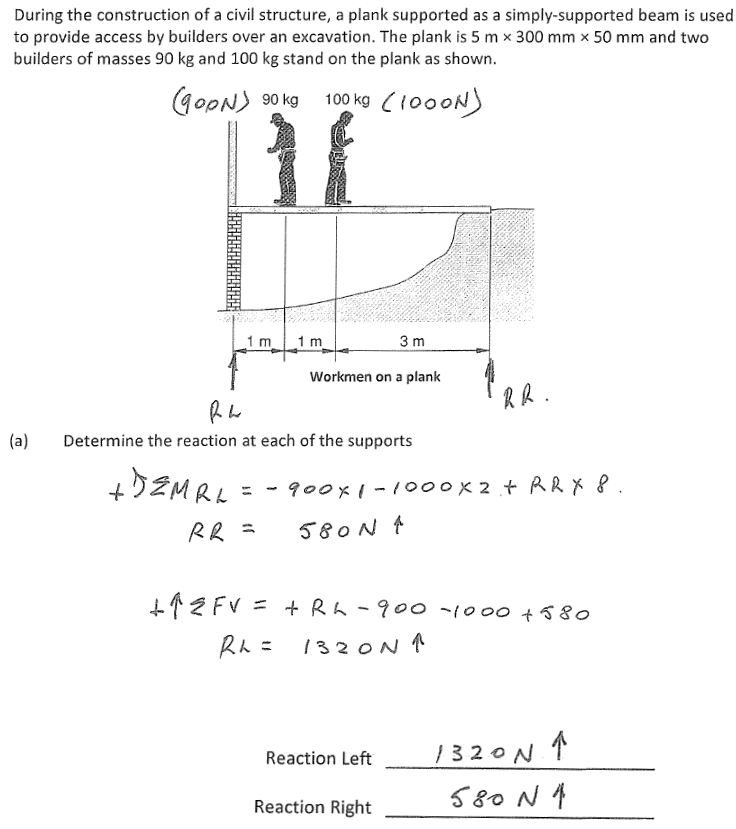 Exercise 29 (Continued) 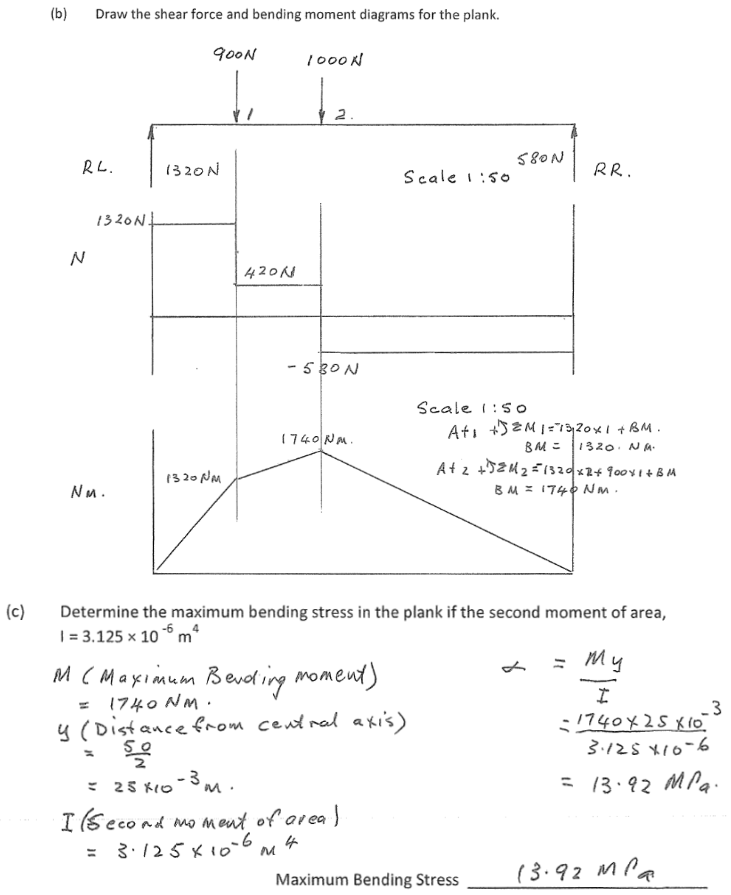 Exercise 30 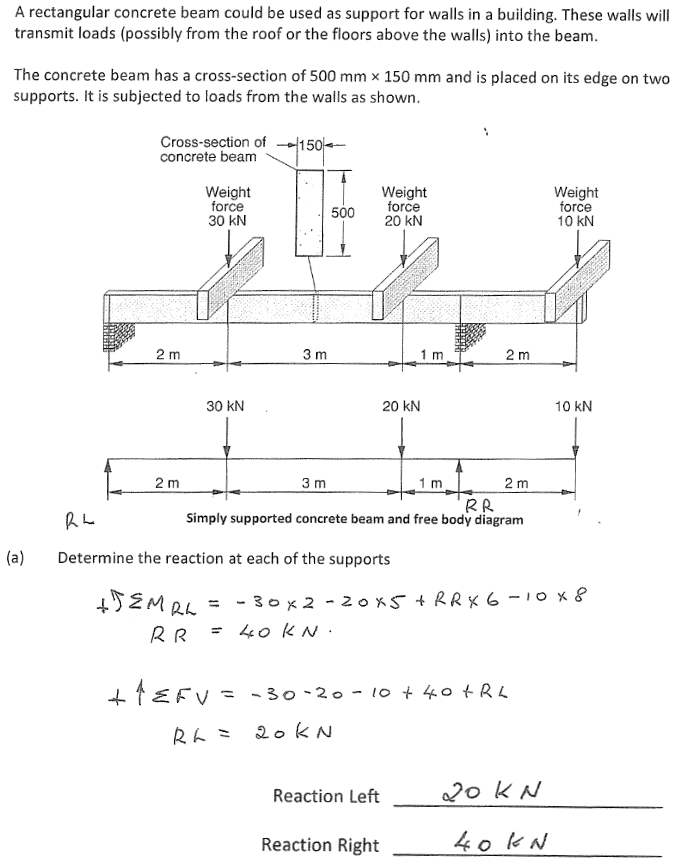 Exercise 30 (Continued) 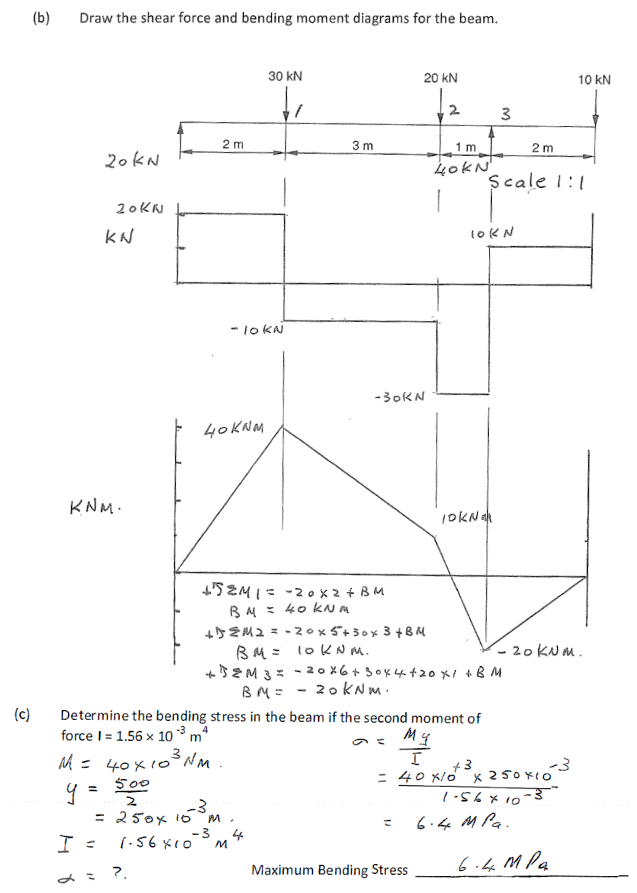 Exercise 31 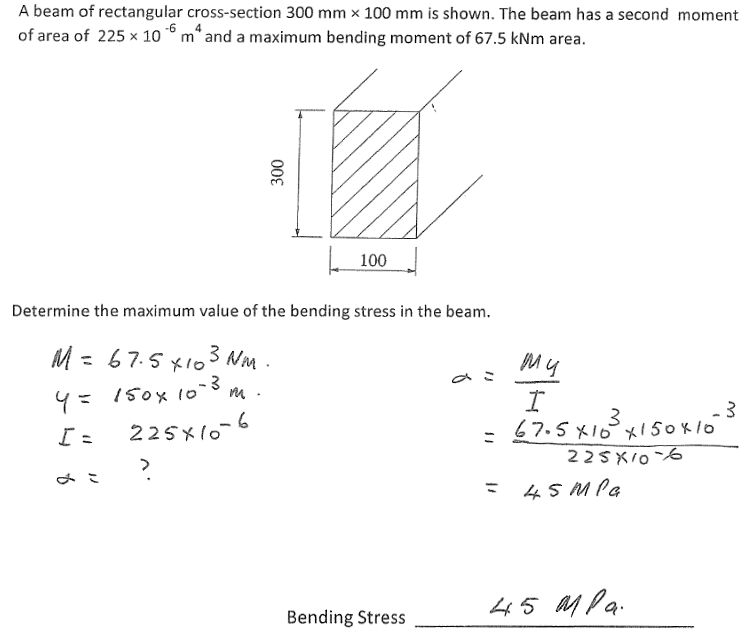 